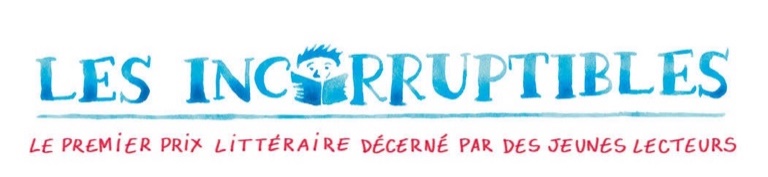 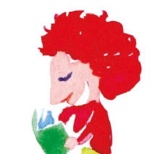 Bulletin de vote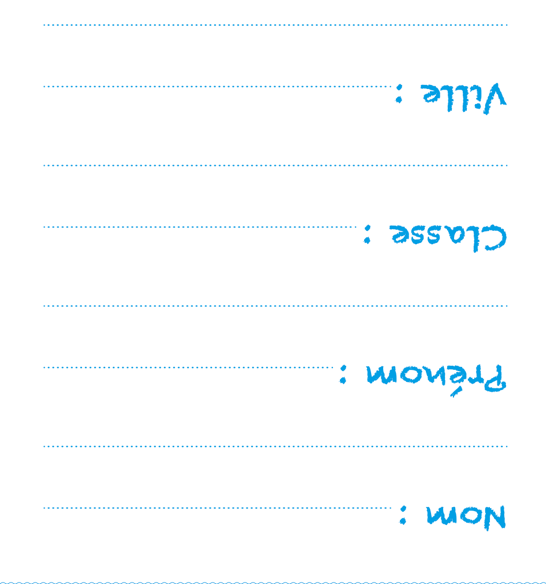 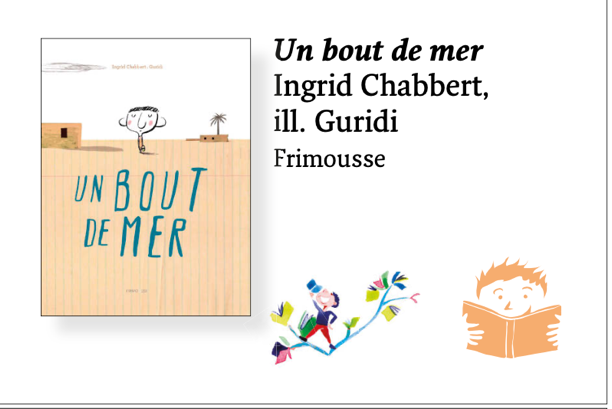 Bulletin de vote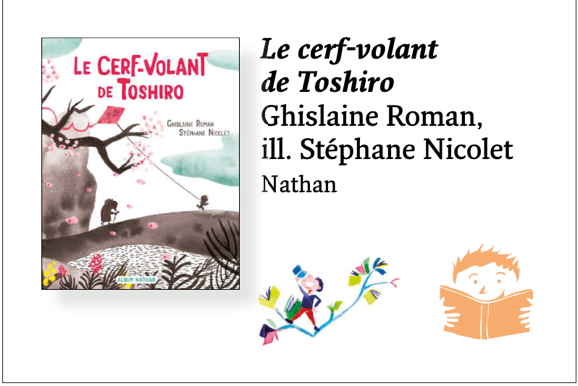 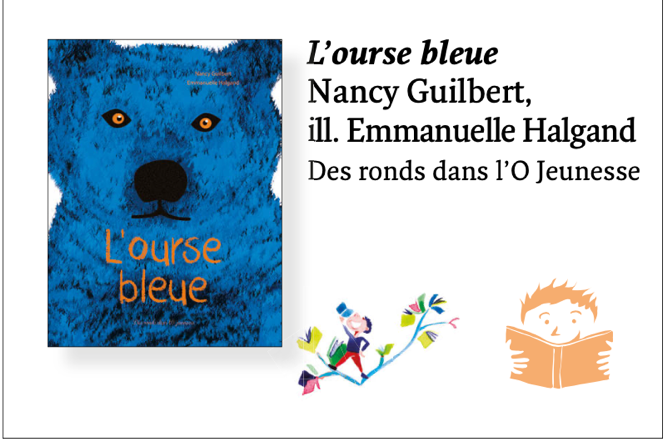 Bulletin de vote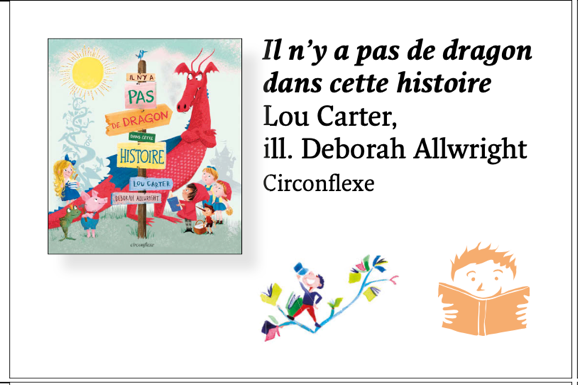 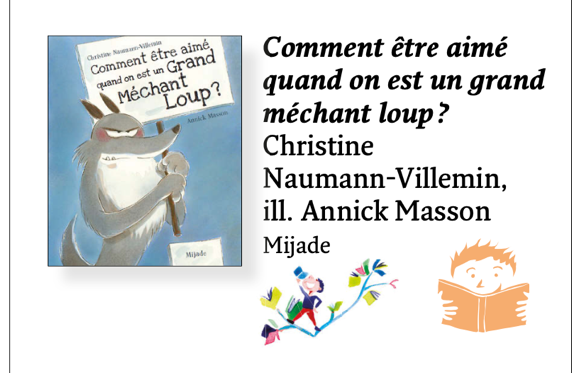 